狮子山大道与学府路道路维修及连通工程跟踪周报跟踪单位：湖北金信工程造价咨询有限公司跟踪人员：祝红霞、张超跟踪时间：2019年9月6日~2019年9月13日跟 踪 日 志天气：晴                                                        气温：22-31工程名称：狮子山大道与学府路道路维修及连通工程工程名称：狮子山大道与学府路道路维修及连通工程工程名称：狮子山大道与学府路道路维修及连通工程日期：2019年9月6-13日星期日记录人：祝红霞  张超一：现场情况：驾校南侧场地整平碾压，弃土外运（运距2KM内）。梧桐路道路两端围挡封闭；规划道路北端接口处围挡封闭，围墙拆除，原绿化苗木移除（乔木移至其他位置，地苗及灌木均为铲除丢弃）；原梧桐路西侧步砖拆除，围墙拆除。驾校南侧检查井升井（1m，0.3m）驾校南侧场地回填土至设计标高，洒水二次碾压。规划道路路基挖土勘测。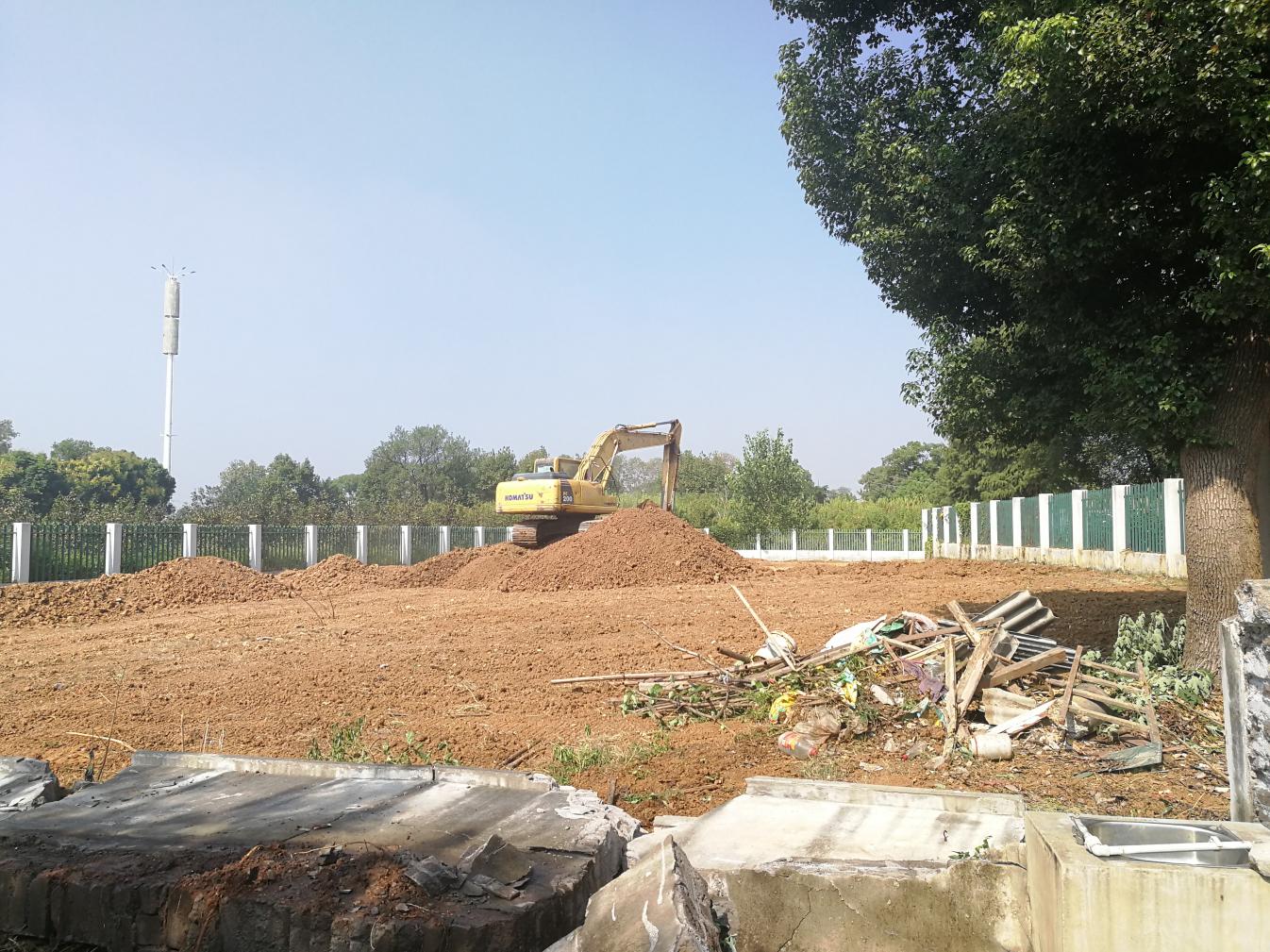 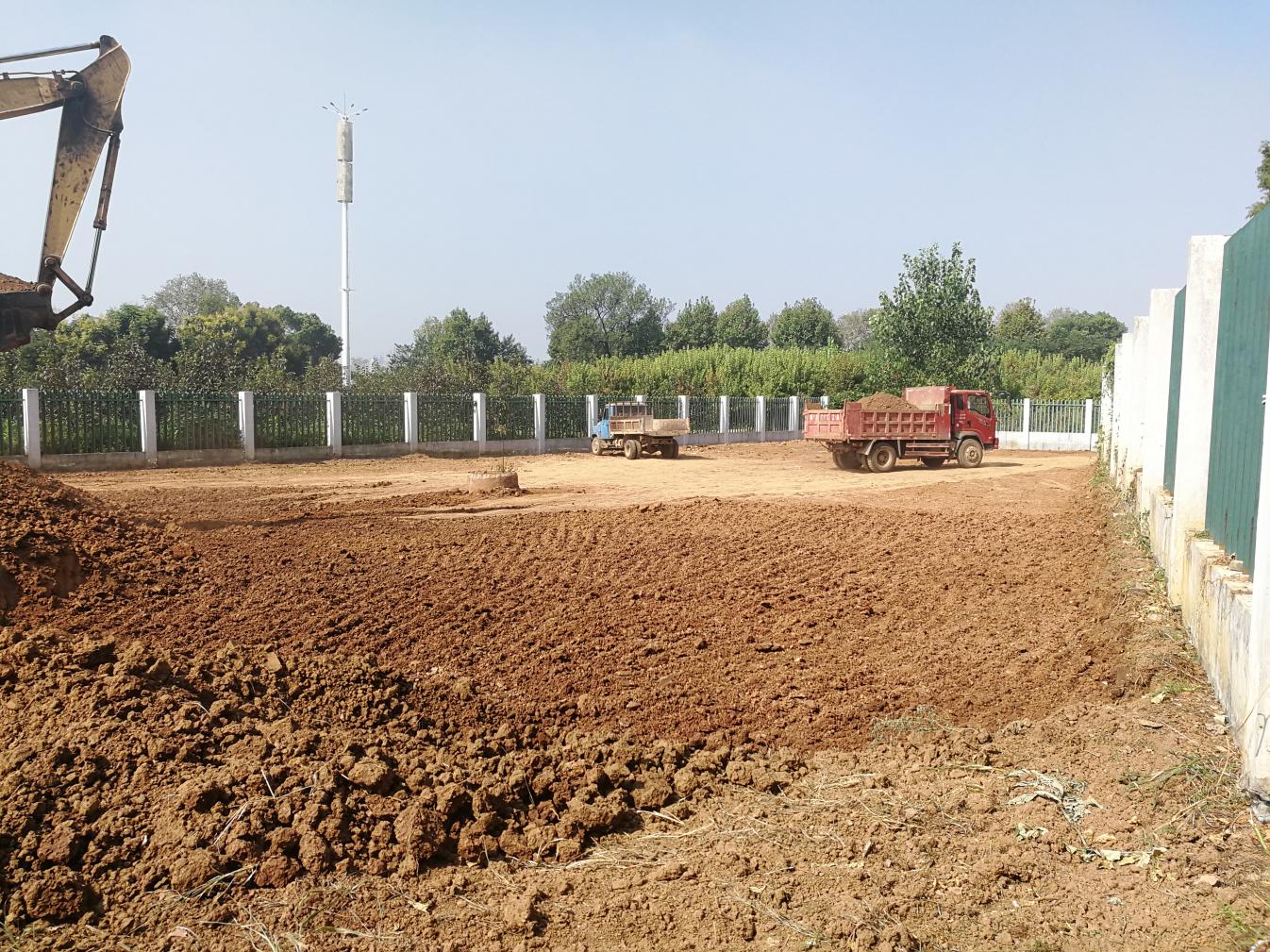 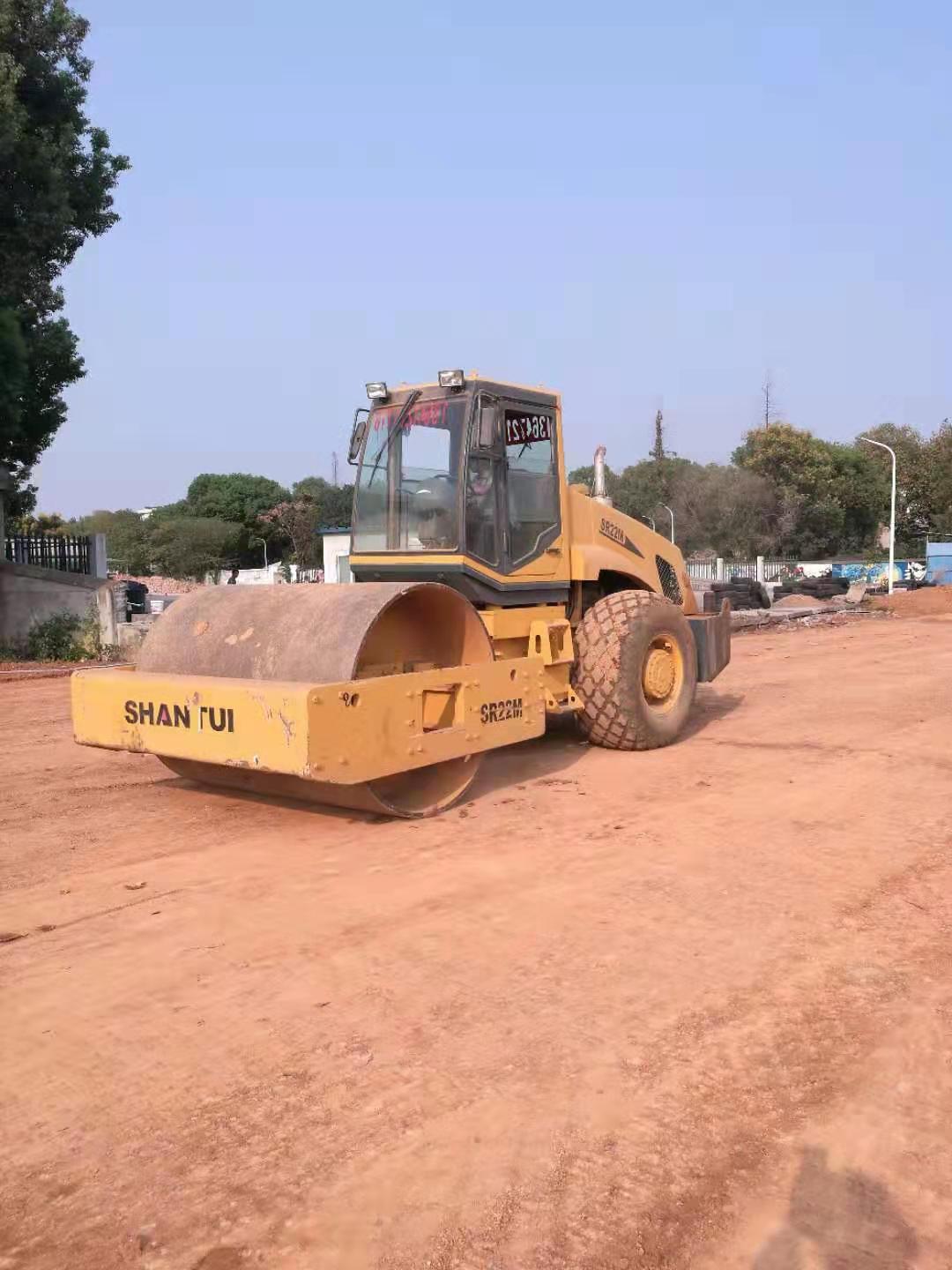 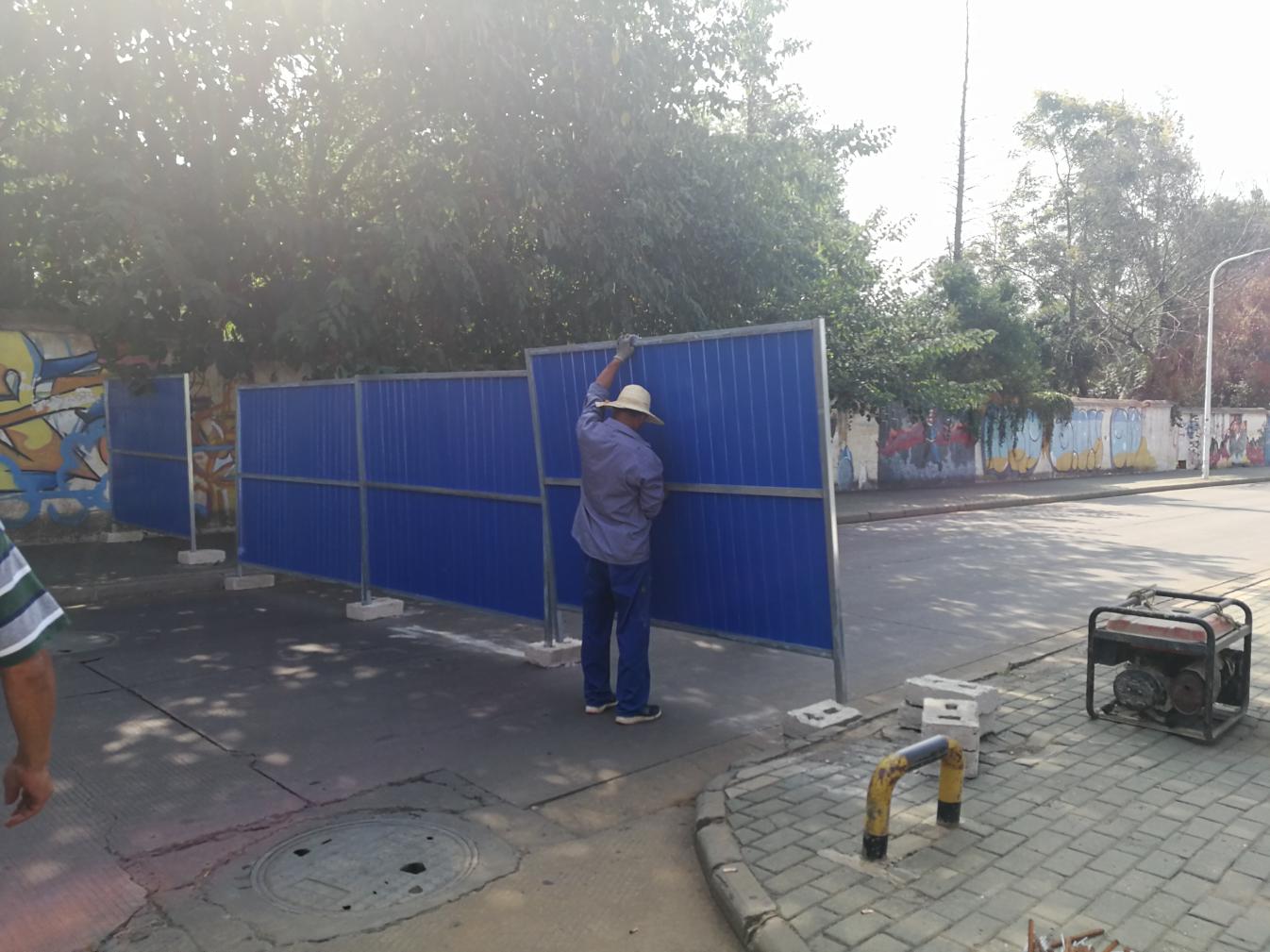 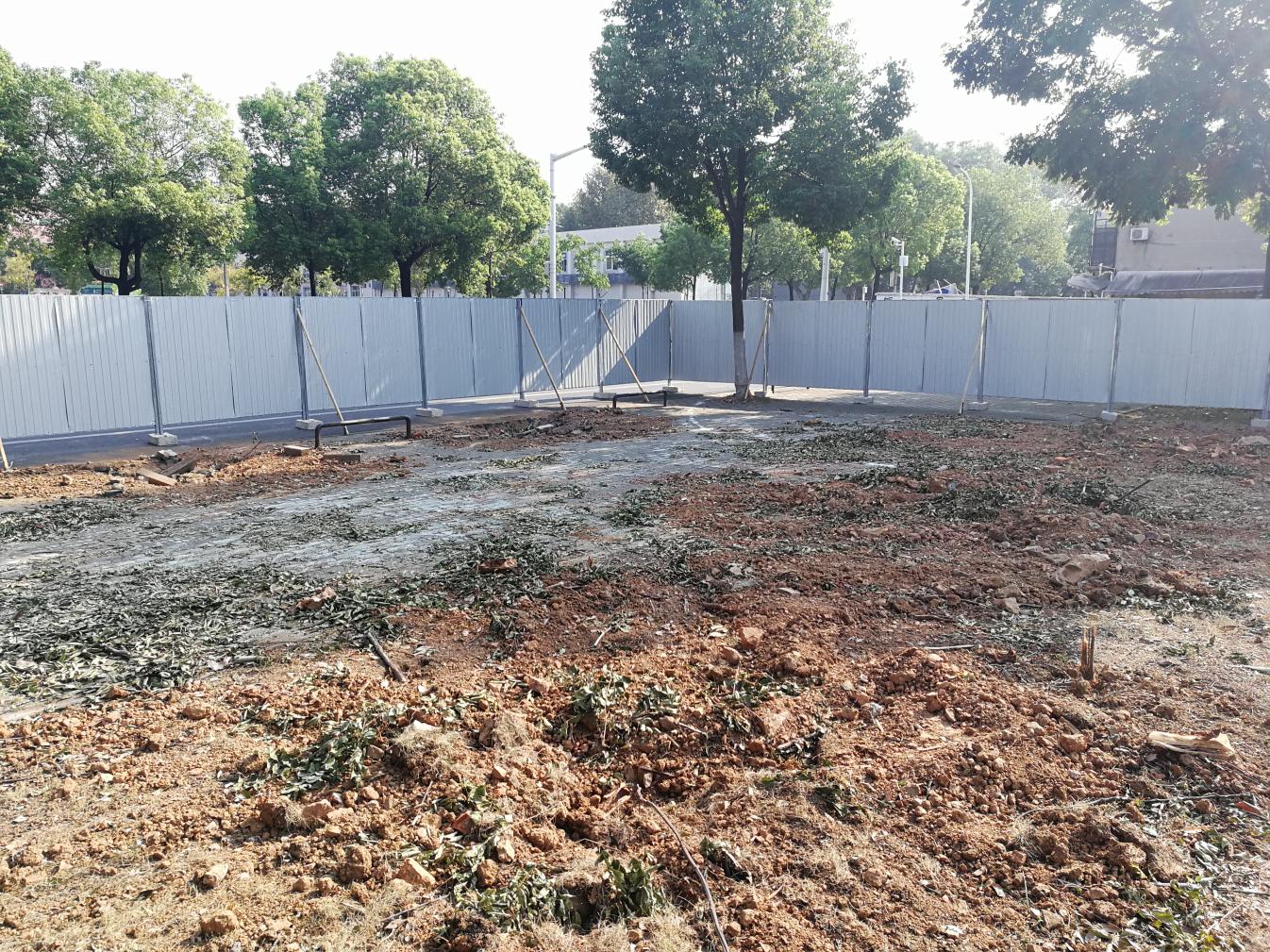 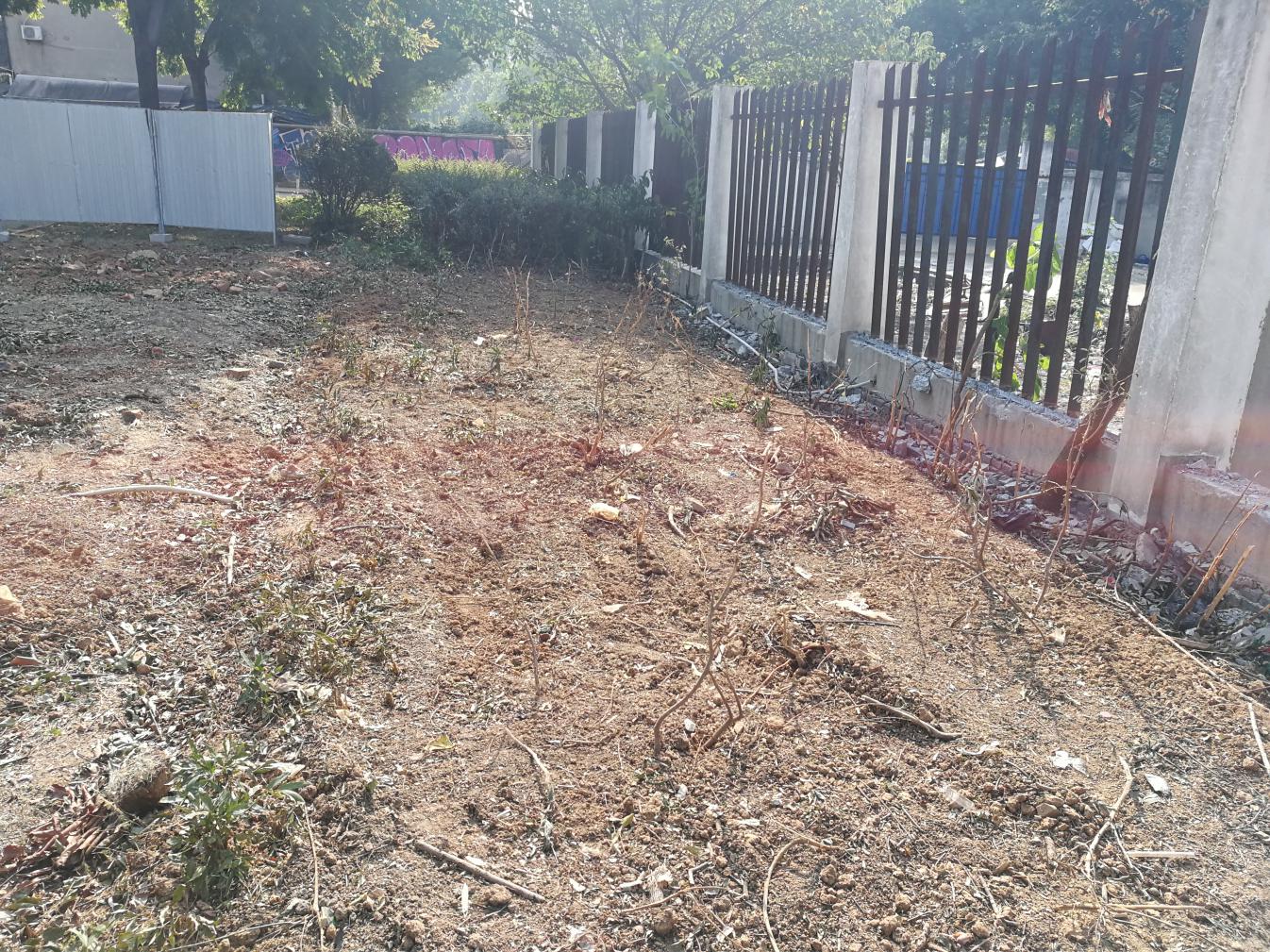 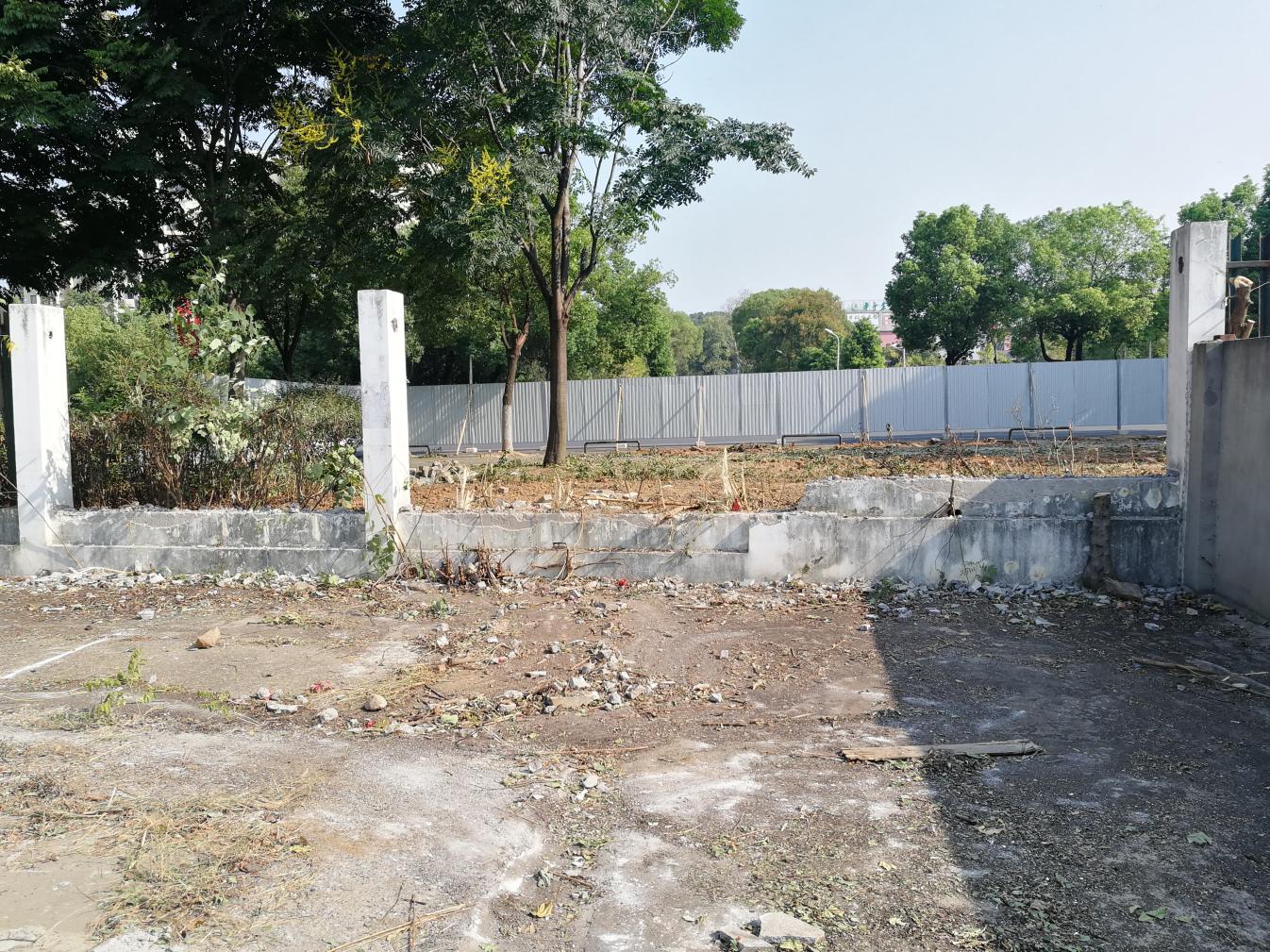 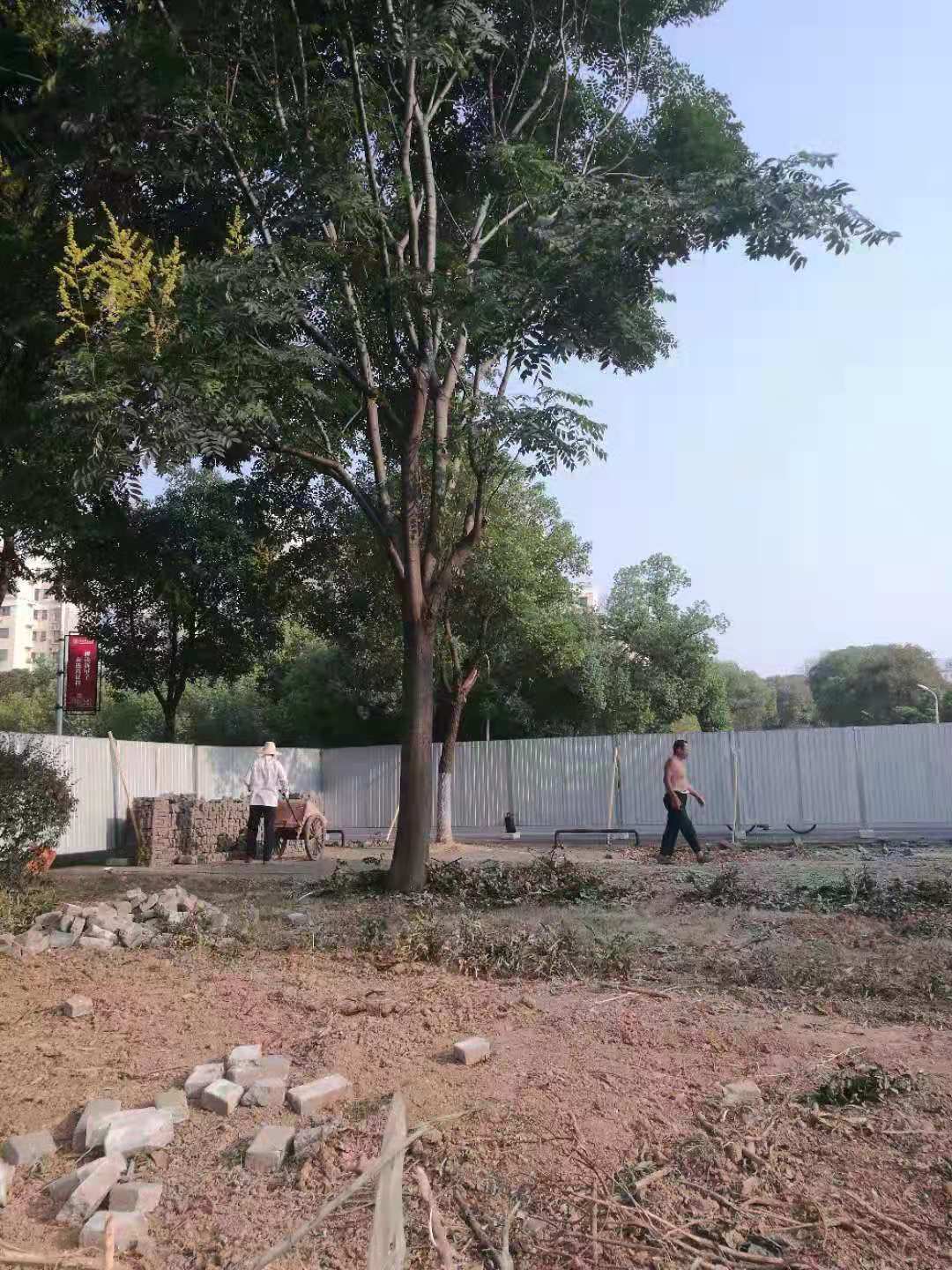 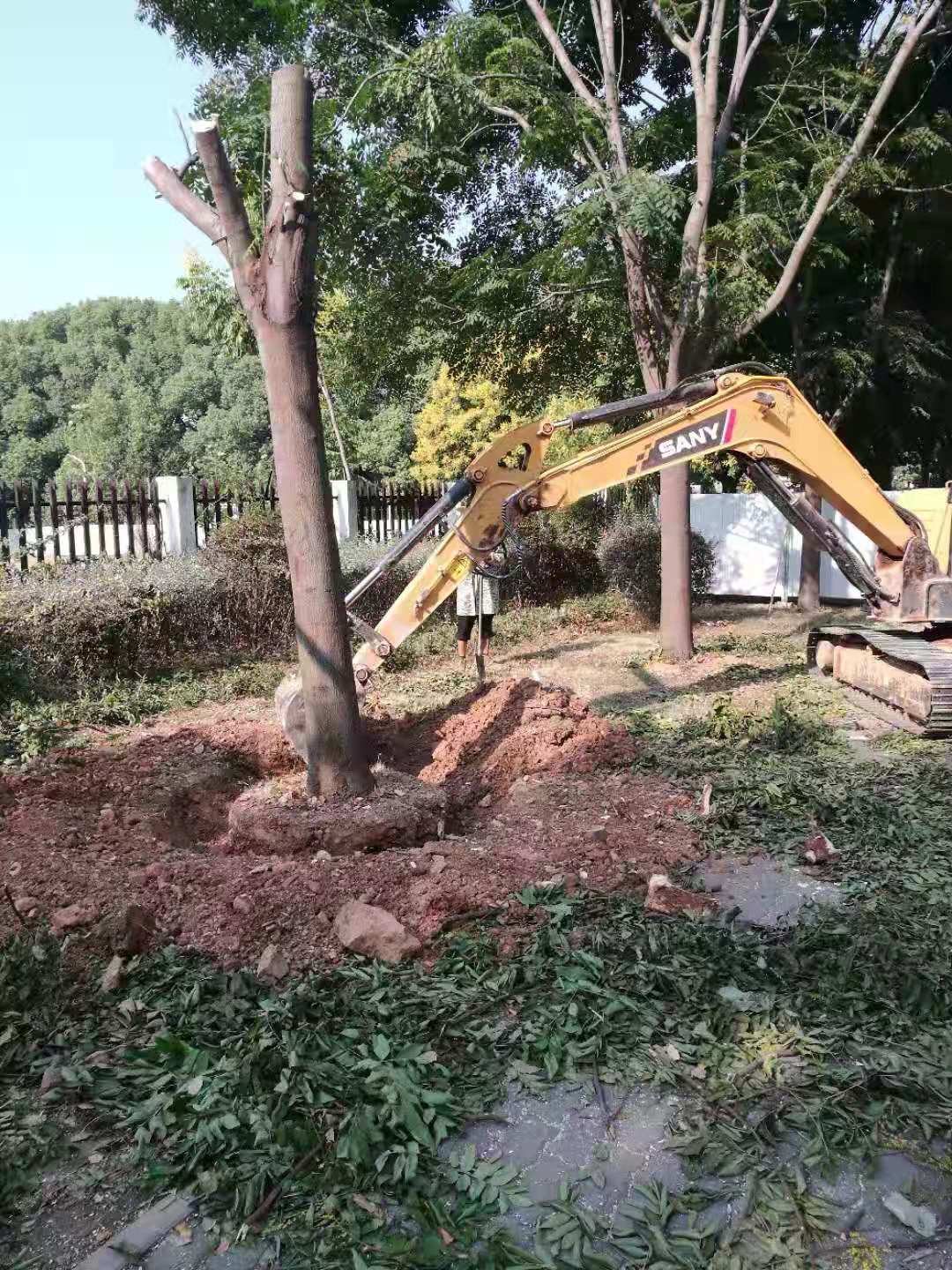 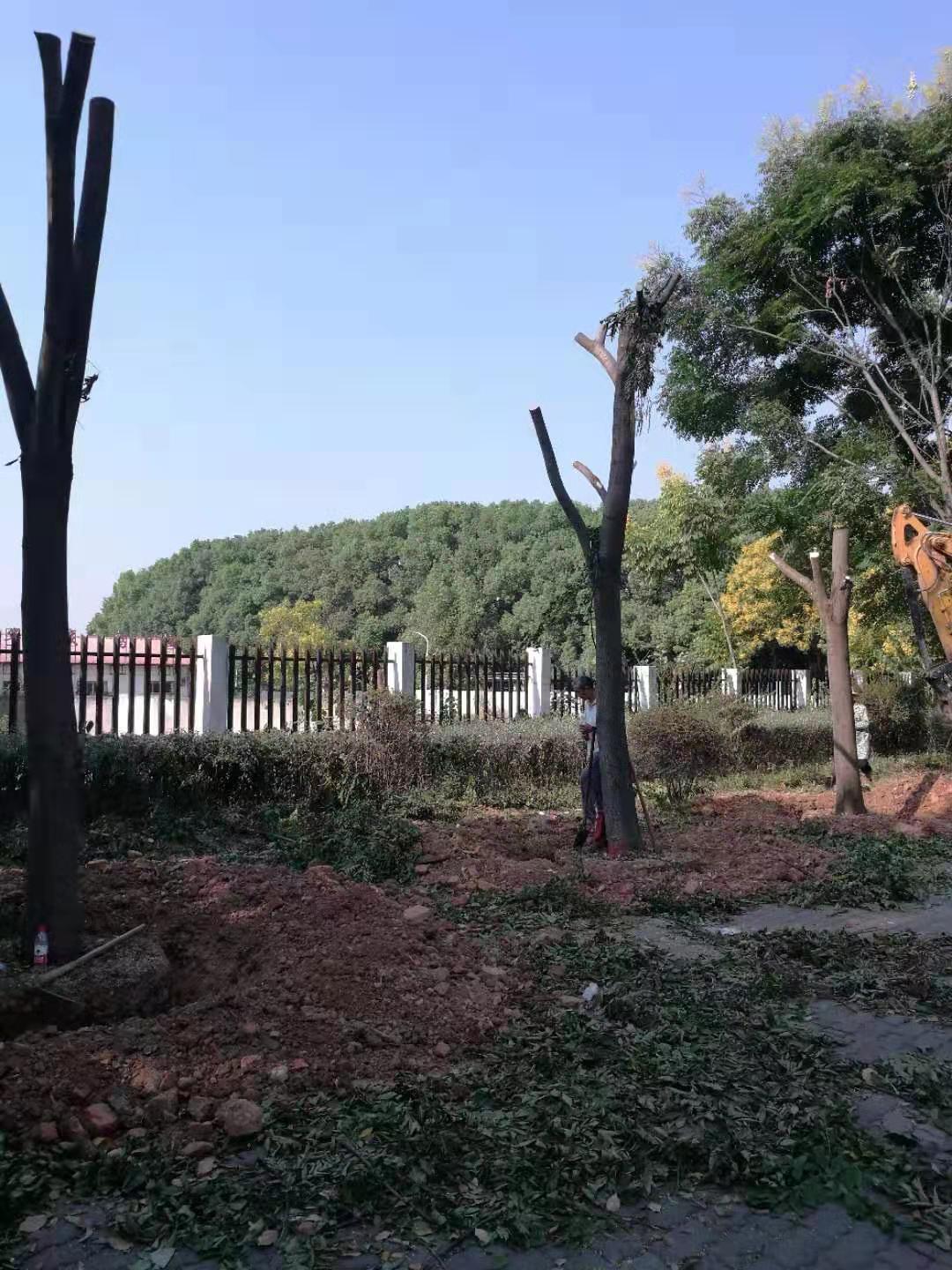 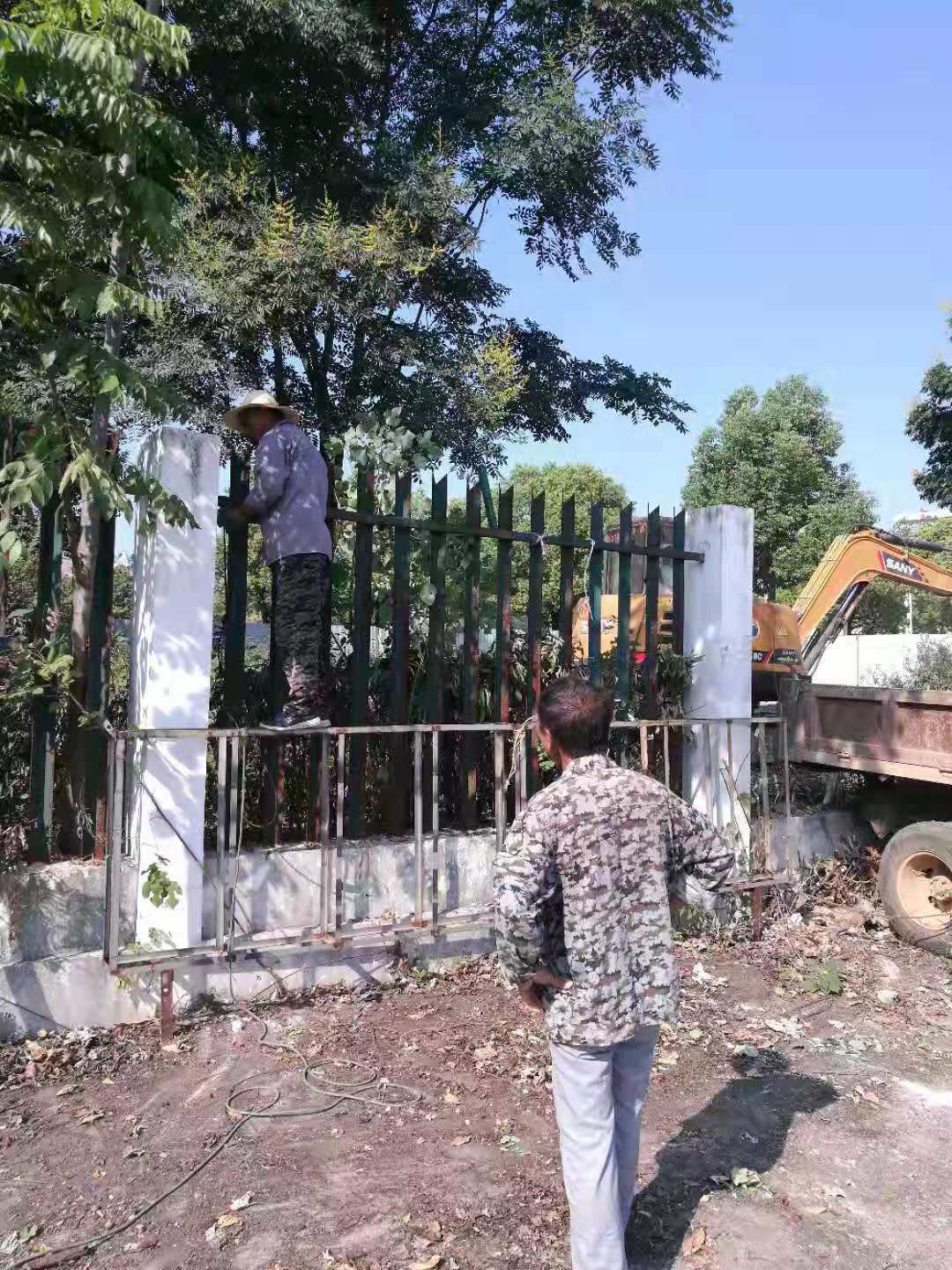 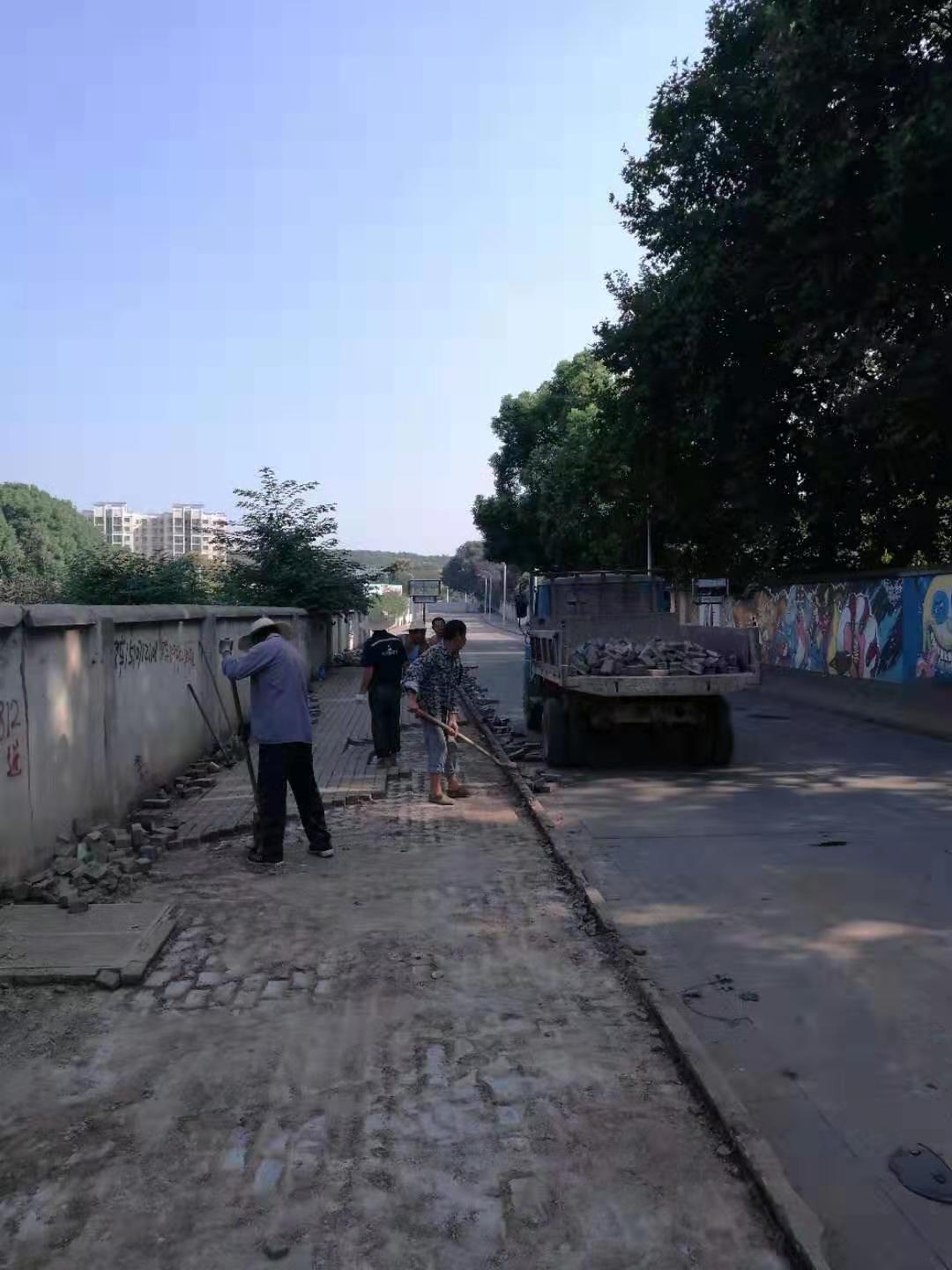 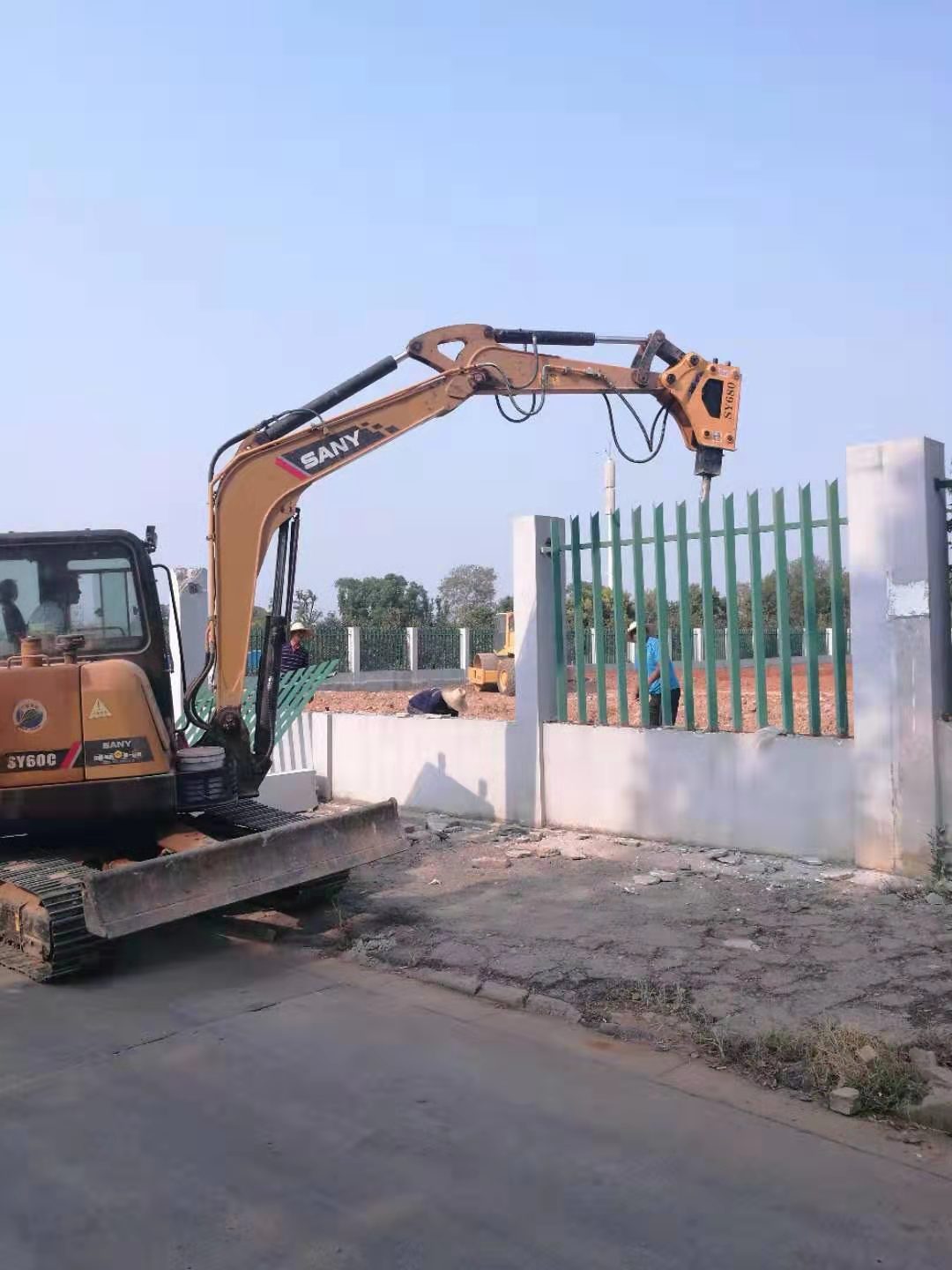 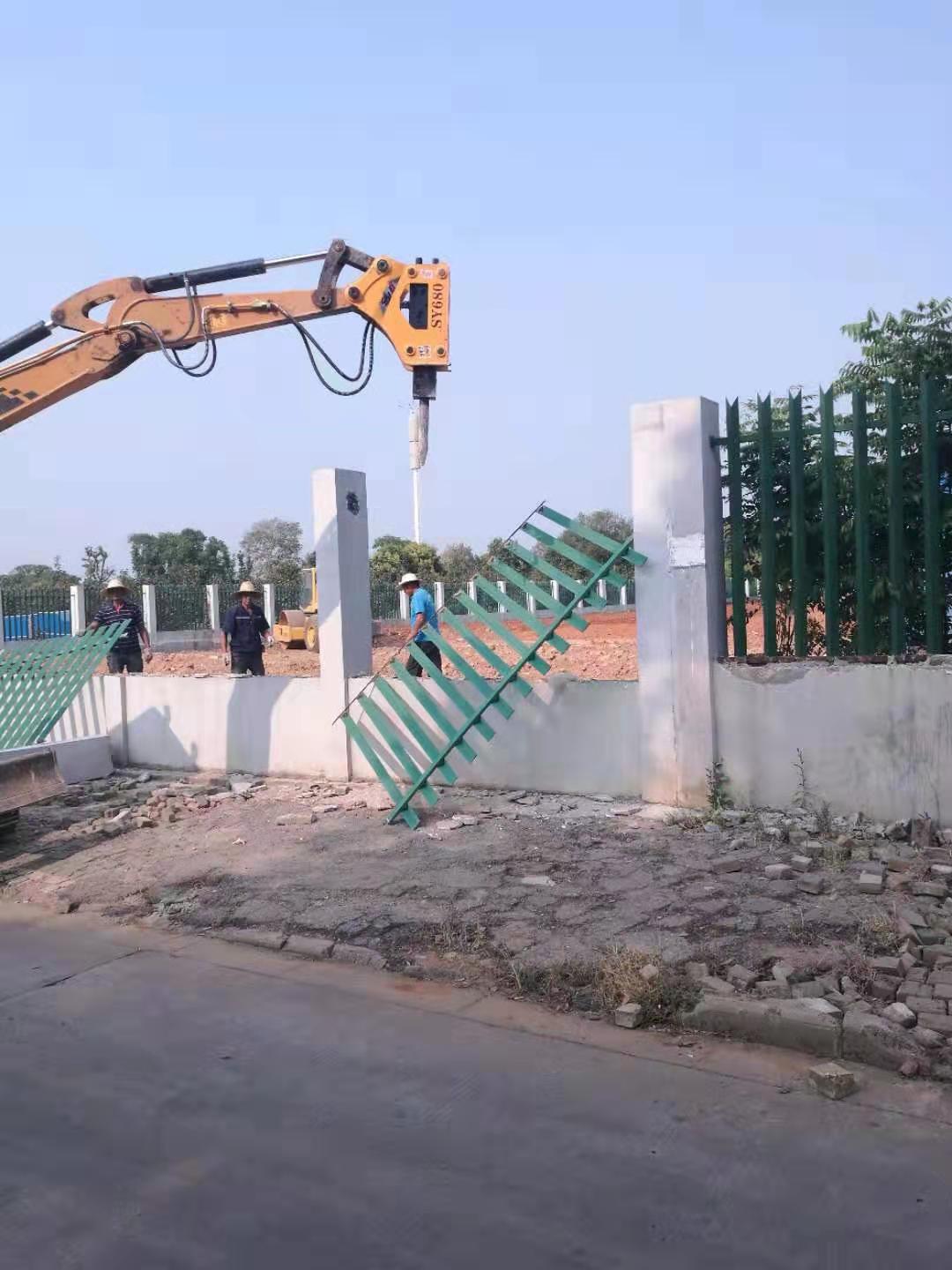 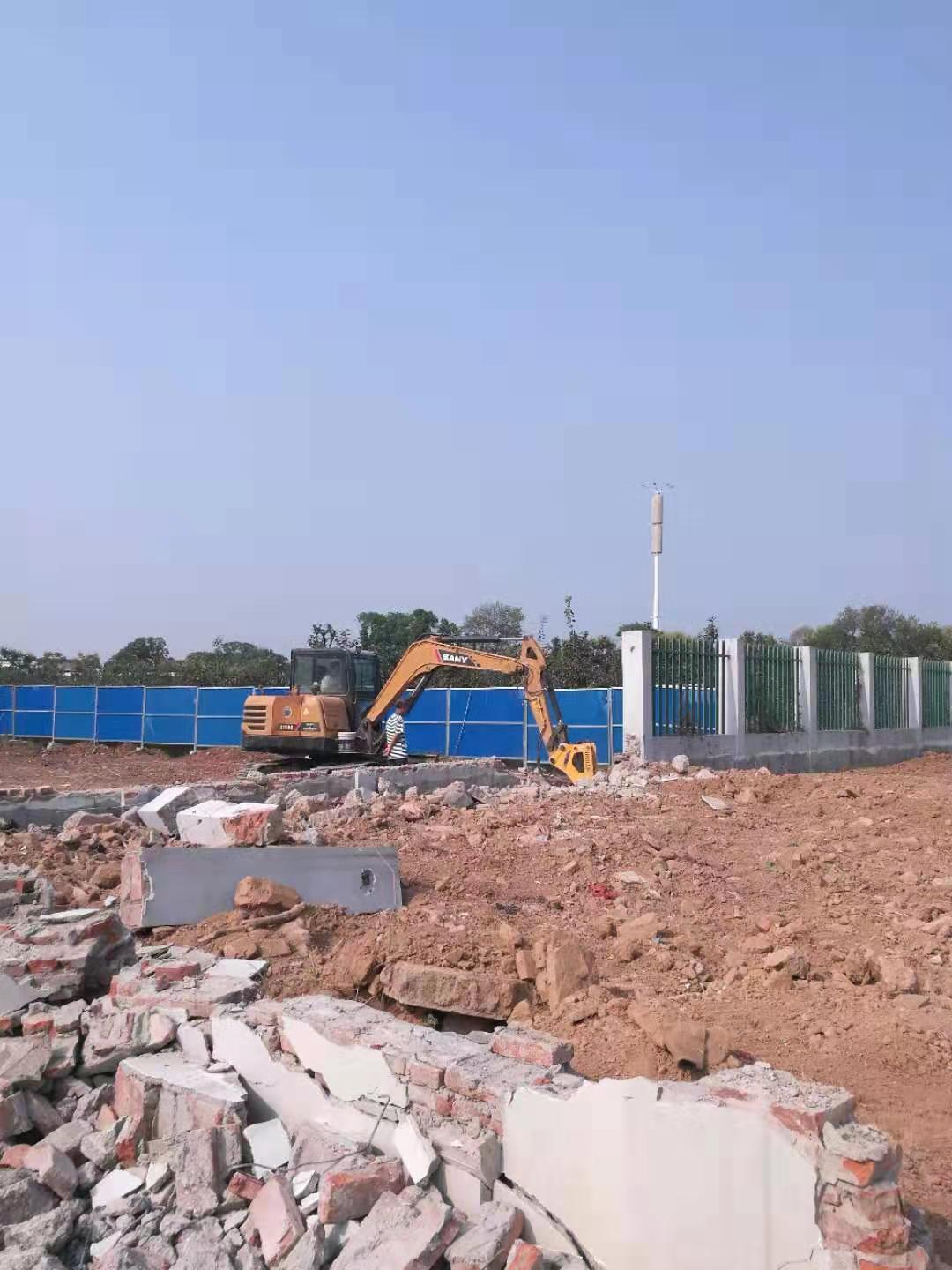 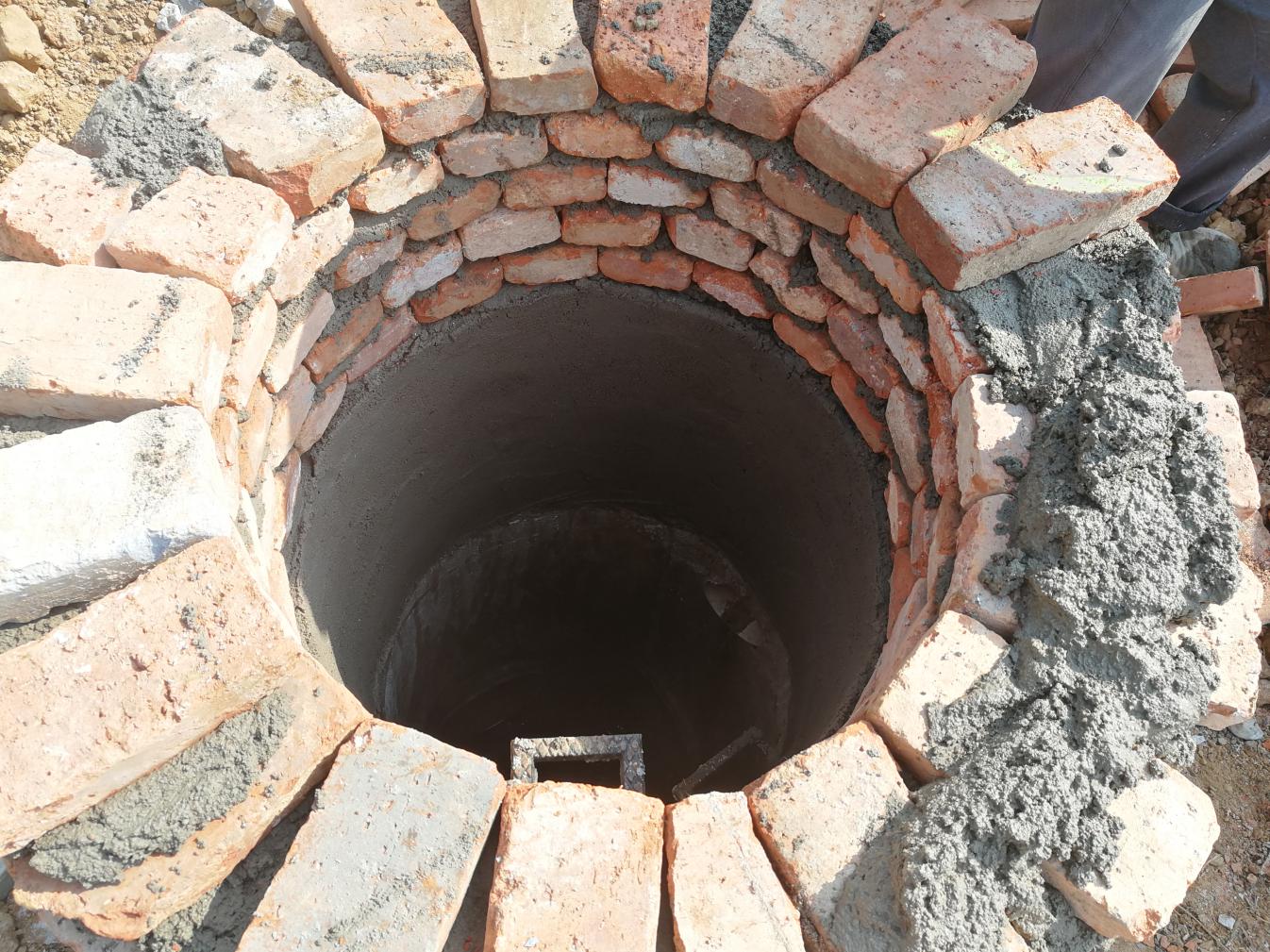 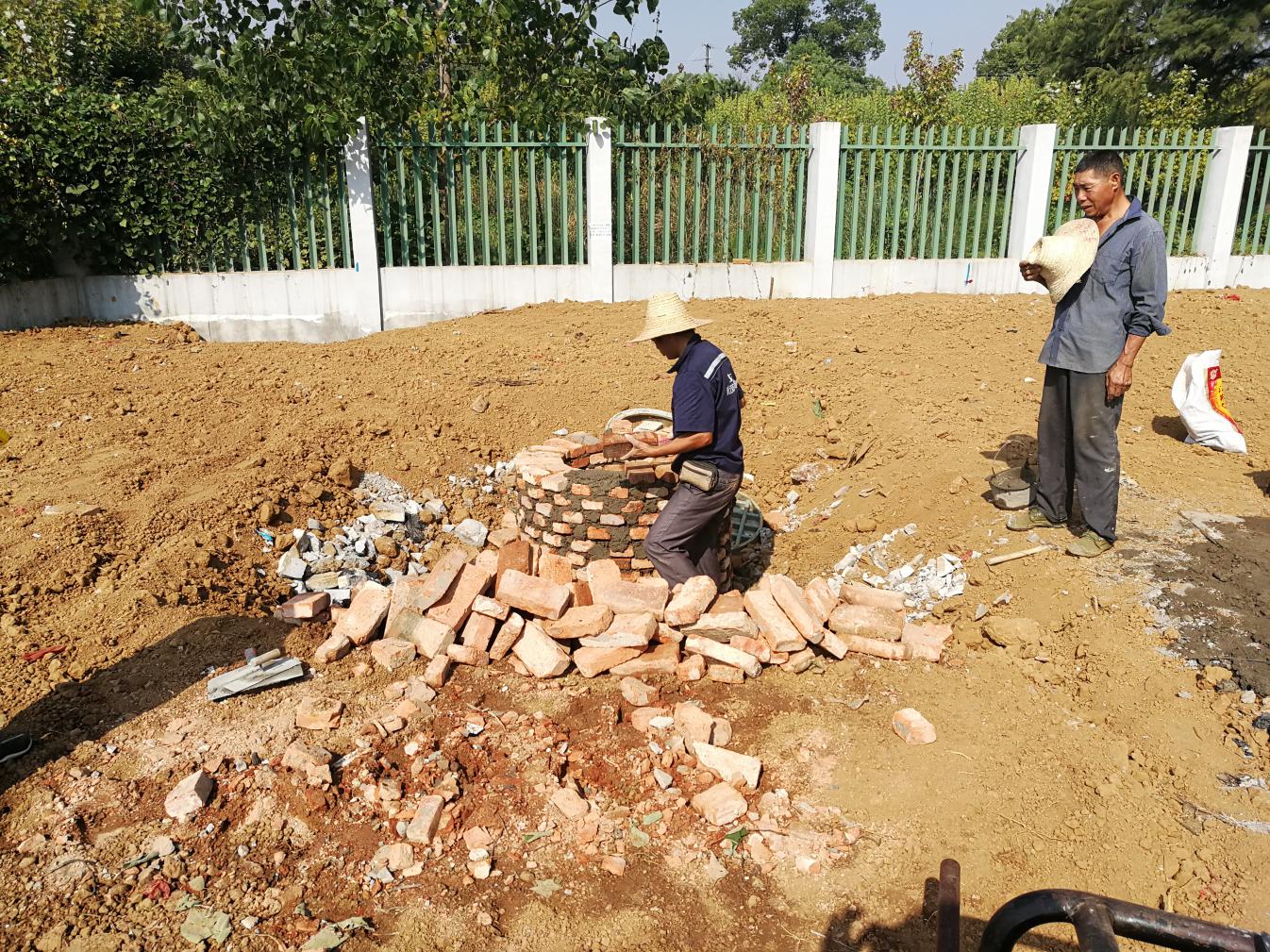 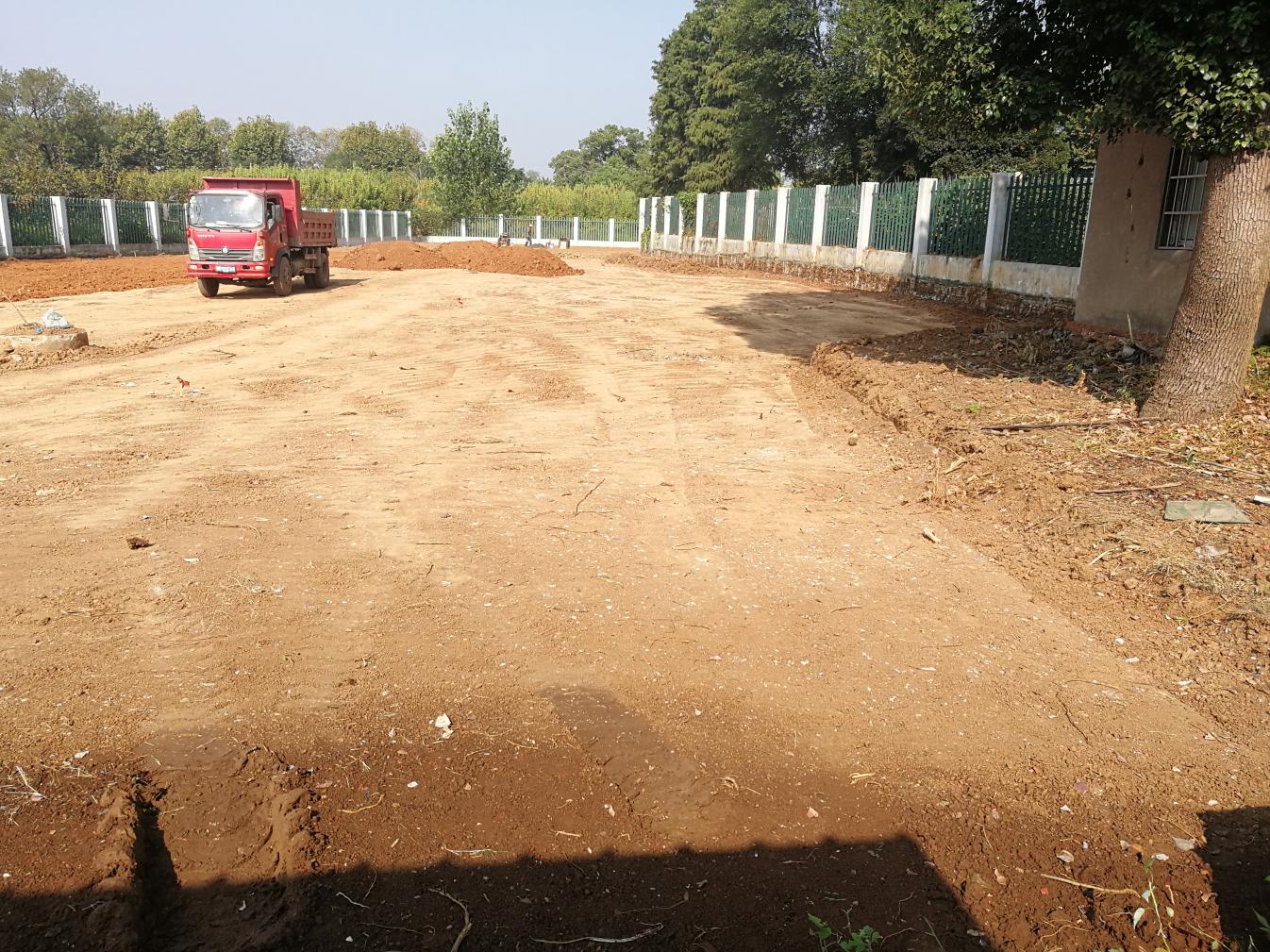 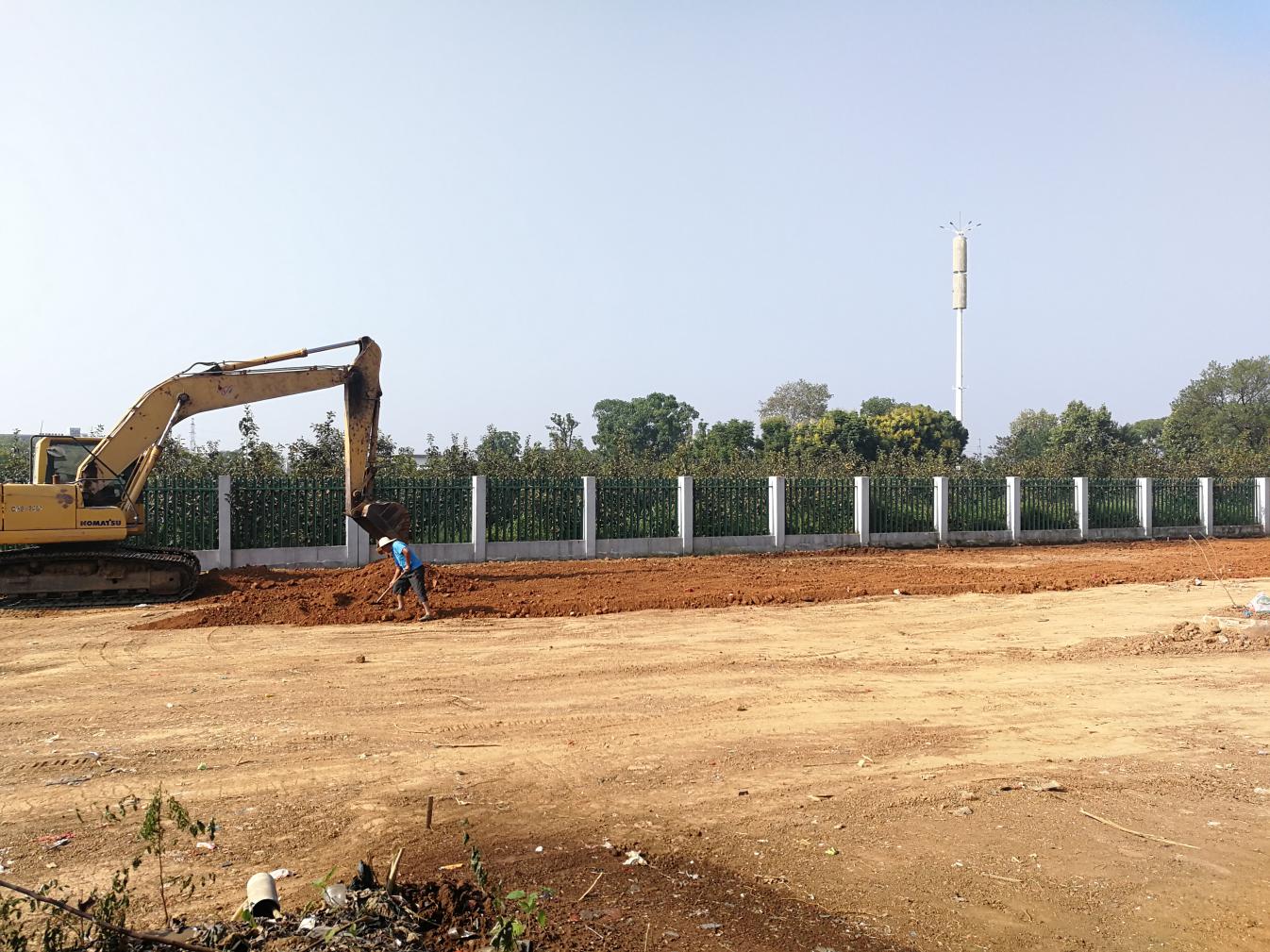 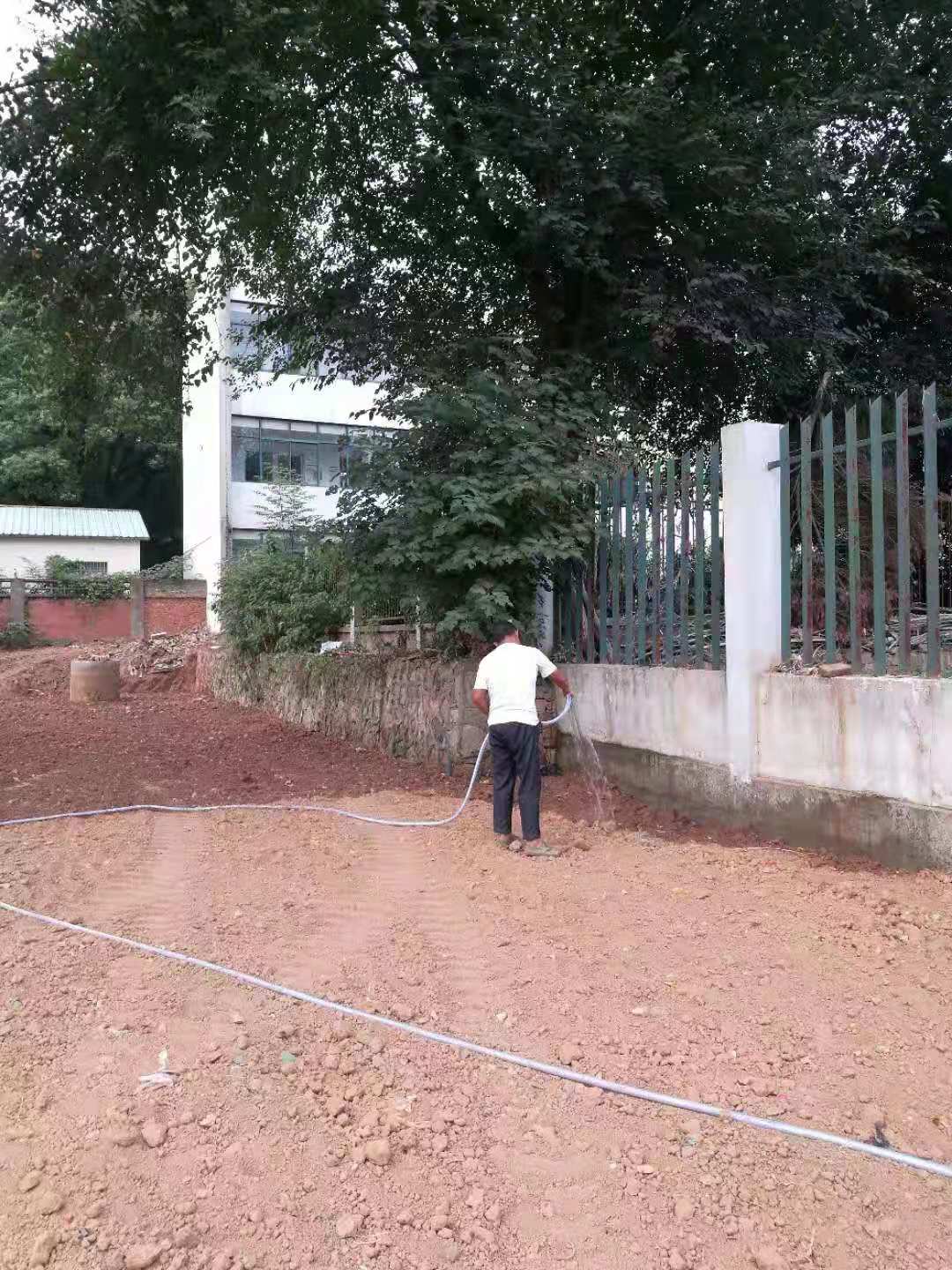 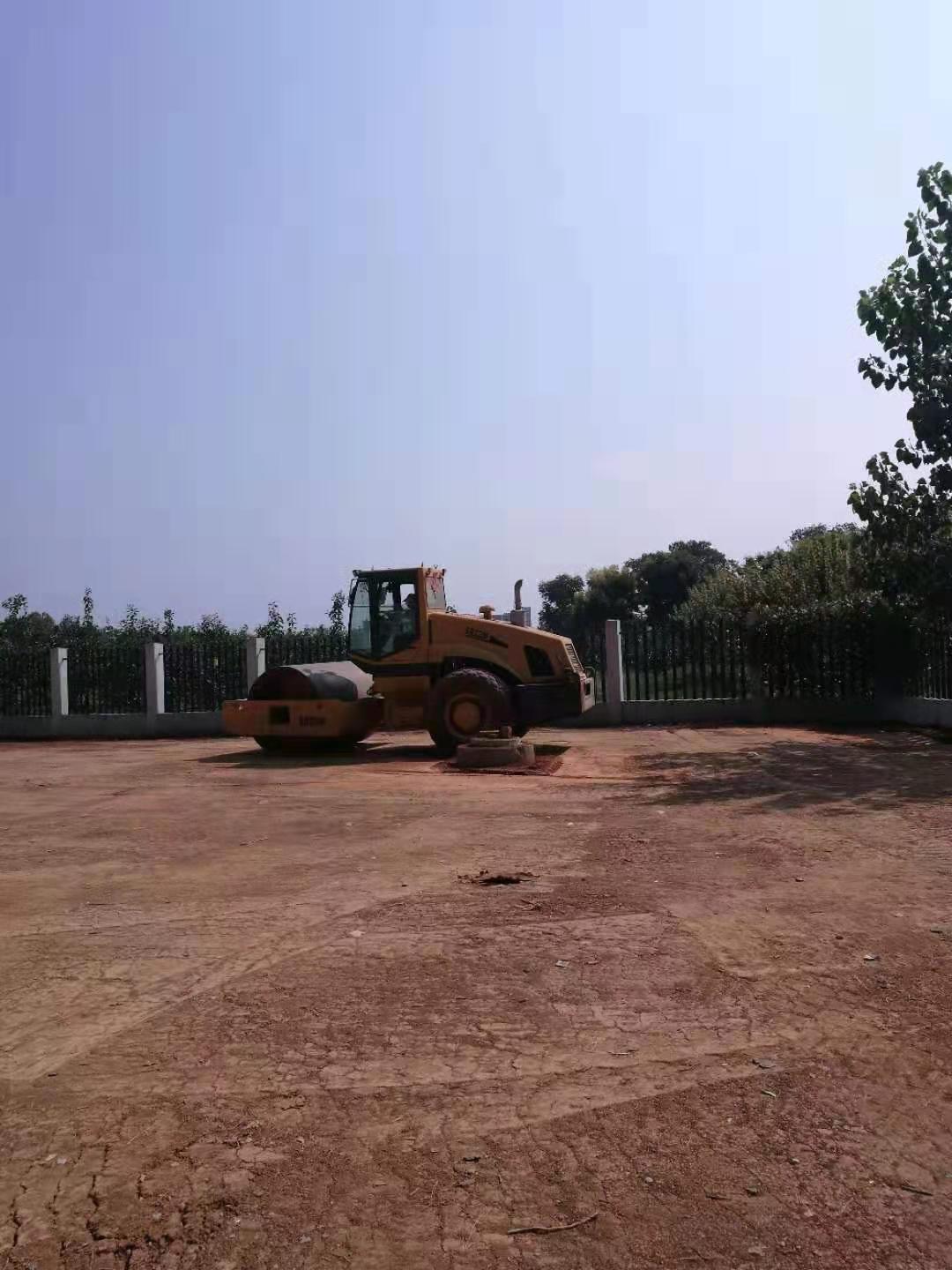 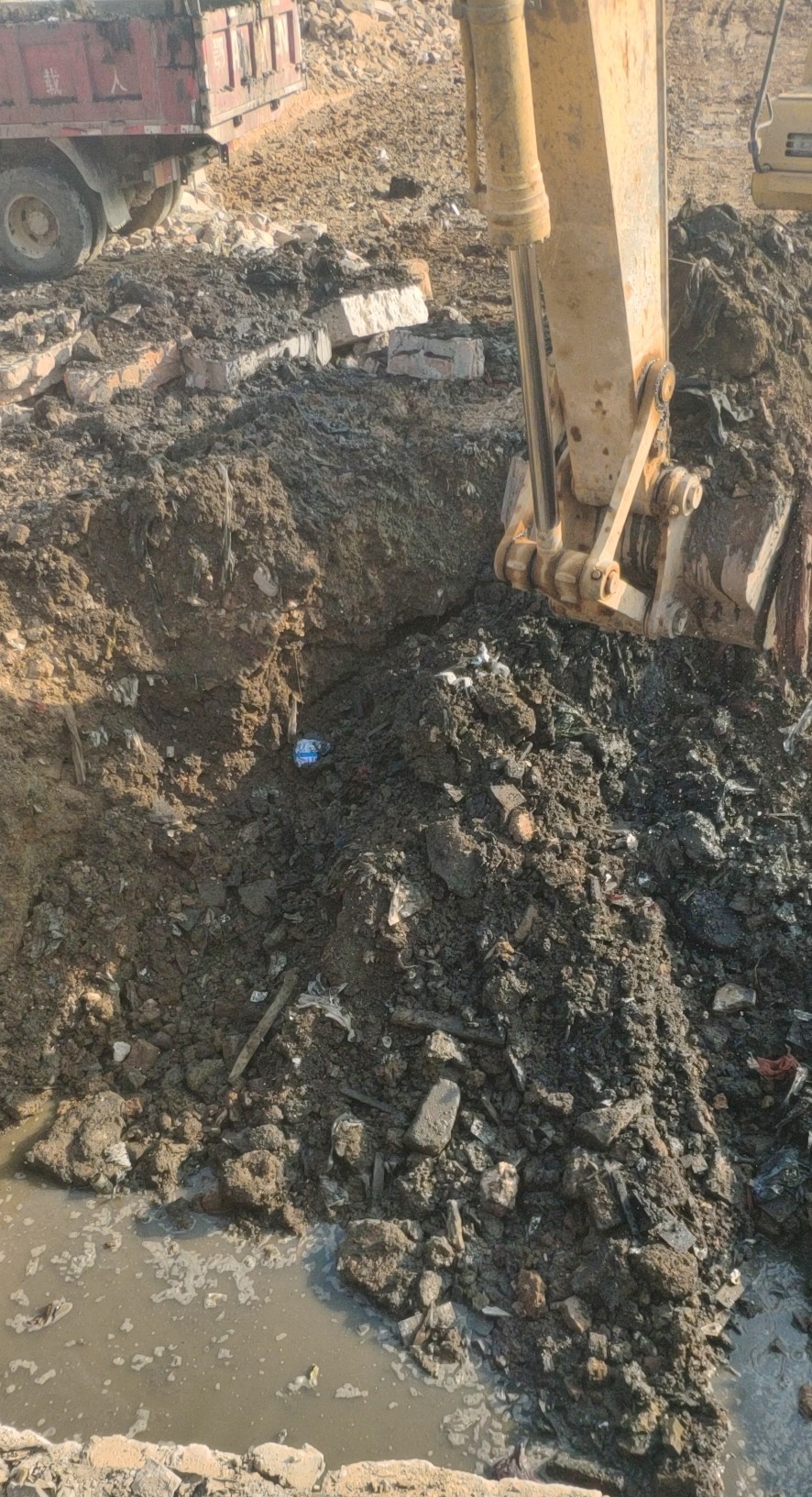 一：现场情况：驾校南侧场地整平碾压，弃土外运（运距2KM内）。梧桐路道路两端围挡封闭；规划道路北端接口处围挡封闭，围墙拆除，原绿化苗木移除（乔木移至其他位置，地苗及灌木均为铲除丢弃）；原梧桐路西侧步砖拆除，围墙拆除。驾校南侧检查井升井（1m，0.3m）驾校南侧场地回填土至设计标高，洒水二次碾压。规划道路路基挖土勘测。一：现场情况：驾校南侧场地整平碾压，弃土外运（运距2KM内）。梧桐路道路两端围挡封闭；规划道路北端接口处围挡封闭，围墙拆除，原绿化苗木移除（乔木移至其他位置，地苗及灌木均为铲除丢弃）；原梧桐路西侧步砖拆除，围墙拆除。驾校南侧检查井升井（1m，0.3m）驾校南侧场地回填土至设计标高，洒水二次碾压。规划道路路基挖土勘测。